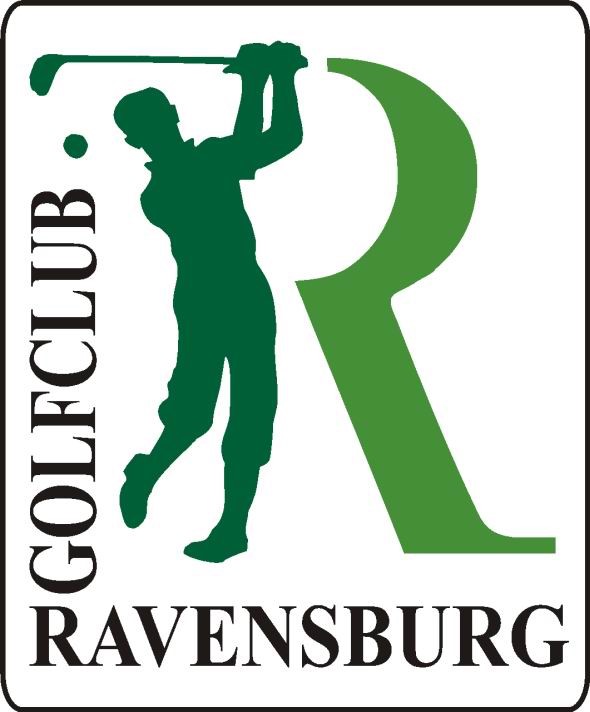 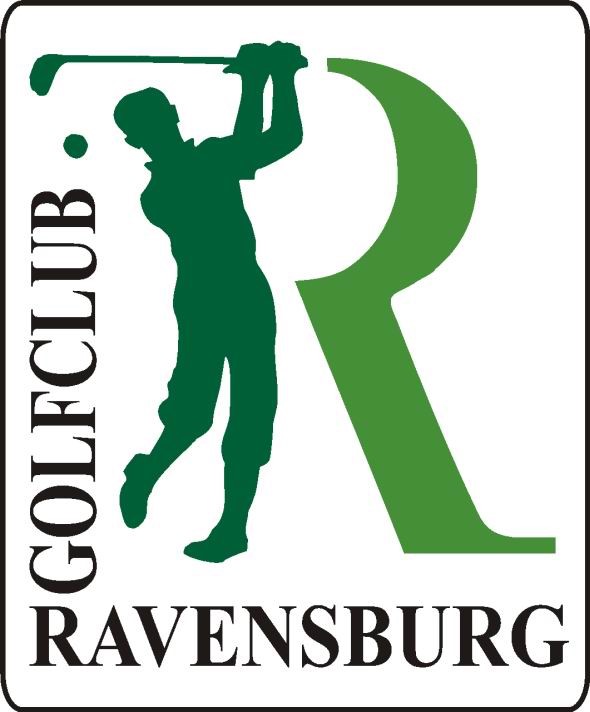 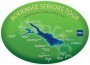 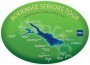 WETTSPIELAUSSCHREIBUNGBodensee-Seniors-Tour(BST) 20171. Turnier im GC RavensburgDatum:			Dienstag, 09. Mai 2017Austragungsort:		GC RavensburgStartzeiten:		ab 09:30 Uhr von Tee 1 und Tee 10Anmeldungen:	Alle Mannschaftsmeldungen erfolgen mittels von der BST auf der Homepage zur Verfügung gestelltem „Anmeldeformular 09.05.2017“ an golfanlage-ravensburg@t-online.de  mit cc an: email@bs-golftour.com 
Es können 12 Meldungen pro Club abgegeben werden, die in die Tageswertung kommen. Jahreswertung (Nomination des 12-er Teams) siehe unten!Meldeschluss:	Freitag, den 05. Mai 2017 um 12:00 UhrStartliste:	Bekanntgabe:  Sonntag, 07.Mai 2017 ab 12:00 Uhr auf der BST-Homepage unter Startliste 2017, auf www.golf.de und durch Übermittlung der Startlisten an die teilnehmenden BST-ClubsAustragungsmodus:	Zählspiel nach Stableford Brutto und Netto Jahreswertung:	Lediglich für das Mannschaftsergebnis erfolgt eine Jahreswertung:
1. Eine Mannschaft kann aus bis zu maximal 12 „Seniorengolfern bzw. Seniorengolferinnen“ bestehen (Master-Innen inklusive)
2. In die Mannschaftswertung kommen immer die besten 5 Brutto- und 5 Netto-Ergebnisse des nominierten Teams (somit können maximal 10 Spieler bzw. mindestens 5 Spieler zum Mannschaftsergebnis beitragen)
3. Eine Mannschaft kann auch mit weniger als 12 Teilnehmern antreten (12 ist die max. Teilnehmerzahl, welche immer pro Turnier individuell zusammengestellt und vor dem Turnier nominiert werden muss)Klasseneinteilung:	Senioren-Damen, Senioren-Herren und Masters getrenntPreise:	Senioren:	Damen:	Brutto 1-3
Senioren:	Herren	:	Brutto 1-3, 
Senioren:	Damen / Herren: 	Netto A,B,C, 1-3
Masters:	Damen und Herren in einer Wertung:
		Brutto 1-2 , Netto 1-2 Sonderwertung:	Nearest to the Pin	Herren und Damen  Loch 15	
Longest Drive:		Herren und Damen  Bahn 9Teilnahmeberechtigt:	Senioren: 		ab JG 1962Seniorinnen: 		ab JG 1967Masters / M		ab JG 1947Masters / W		ab JG 1952Die HCP Verwaltung muss beim gemeldeten Verein sein, maximale Spielvorgabe -28.0Green/Turnierfee:	inkl. Startgeld, Halfway-Verpflegung,  Abendessen	Mitglieder des veranstaltenden Golfclub	€ 40,-Gäste inkl. Greenfee				€ 70.-Abschläge:	Herren gelb, Damen rotE-Cars:	nicht erlaubt Spielgruppen:	Gestartet wird in 4er Gruppen mit gemischtem HCP Wettspielleitung:	Roland Braunschweig, Christian Raab, Martina  EngelWettspielbedingungen:  Gespielt wird nach den offiziellen Golfregeln (einschließlich 	Amateurstatut) des R&A Rules Limited, den EGA – Vorgaben- und	Spielbedingungen, den aktuellen DGV – Wettspielbedingungen 	sowie den Platzregeln des GC Ravensburg.          Preisverteilung:               	Im Anschluss im ClubhausAbendessen:       	Flightweise, direkt nach Rückkehr vom TurnierÄnderungsvorbehalt:	Die Spielleitung hat in begründeten Fällen das Recht bis zum 1. Start
die Ausschreibung zu ändern.Beendigung des Wettspiels:	Das Wettspiel ist mit Bekanntgabe der vollständigen Ergebnislisten beendet beendet.

